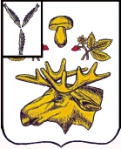 АДМИНИСТРАЦИЯБазарно-Карабулакского муниципального районаСаратовской областипостановление  От _02.02.2023________		                                                     № __85__р.п. Базарный КарабулакО внесении  дополненийв приложение к постановлению № 146 от 13.02.2018 г. администрации Базарно - Карабулакского муниципального района             В соответствии с Федеральным законом от 06.10.2003 года № 131-ФЗ «Об общих    принципах организации местного самоуправления в Российской Федерации», постановлением Правительства Российской Федерации от 10 февраля 2017 года № 169 «Об утверждении Правил предоставления и распределения субсидий из федерального бюджета бюджетам субъектов Российской Федерации на поддержку государственных программ субъектов Российской Федерации и муниципальных программ формирования современной городской среды», постановлением Правительства Саратовской области от 30 августа 2017 года № 449-П «О государственной программе Саратовской области «Формирование комфортной городской среды на 2018-2024 годы», руководствуясь Уставом Базарно-Карабулакского муниципального района, администрация района ПОСТАНОВЛЯЕТ:  Внести  в паспорт муниципальной программы к постановлению администрации от 13.02.2018 г. № 146 «Об утверждении муниципальной программы «Формирование комфортной городской среды р.п. Базарный Карабулак, Базарно-Карабулакского муниципального района на 2018-2024 годы» следующие дополнения и изменения:- п.12 паспорта программы объемы финансового обеспечения муниципальной программы, изложить  в следующей редакции:  - общий объем финансового обеспечения муниципальной программы на период 2018 - 2024 годы составит всего (прогнозно): 37444,88826 тыс. руб.,  из них:2019 год: всего 5546,94317 из них:-5090,37955 тыс. руб., из федерального бюджета;-103,88530 тыс. руб., из областного бюджета;-352,67832 тыс. руб., из местного бюджета.2020 год: всего 5945,30100 из них:-5645,37820 тыс. руб.,  из федерального бюджета;-115,21180тыс. руб. из областного бюджета;- 184,71100 тыс. руб. из местного бюджета. 2021 год: всего 1993,64000 из них:- 1953,76720 тыс.руб., из федерального бюджета;- 39,87280 тыс. руб., из областного бюджета.2022 год: всего 12105,00409 из них:- 11862,90401 тыс. руб., из федерального бюджета;- 242,10008 тыс. руб., из областного бюджета.2023 год: всего 10 000,00000 из них:- 9800,00000 тыс.руб., из федерального бюджета;- 200,00000 тыс.руб., из областного бюджета;2024 год: всего 1 854, 00000 из них:- 1816,92000 тыс.руб., из федерального бюджета;-  37,08000 тыс. руб., из областного бюджета. - п.6 муниципальной программы «Финансовое обеспечение реализации           муниципальной программы», изложить в следующей редакции:« Общий объем финансового обеспечения муниципальной программы на период 2018 - 2024 годы составит всего (прогнозно): 37444,88826 тыс. руб.,  из них:2019 год: всего 5546,94317 из них:-5090,37955 тыс. руб., из федерального бюджета;-103,88530 тыс. руб., из областного бюджета;-352,67832 тыс. руб., из местного бюджета.2020 год: всего 5945,30100 из них:-5645,37820 тыс. руб.,  из федерального бюджета;-115,21180тыс. руб. из областного бюджета;- 184,71100 тыс. руб. из местного бюджета.  2021 год: всего 1993,64000 из них:- 1953,76720 тыс.руб., из федерального бюджета;- 39,87280 тыс. руб., из областного бюджета.2022 год: всего 12105,00409 из них:- 11862,90401 тыс. руб., из федерального бюджета;- 242,10008 тыс. руб., из областного бюджета.2023 год: всего 10 000,00000 из них:- 9800,00000 тыс.руб., из федерального бюджета;- 200,00000 тыс.руб., из областного бюджета.2024 год: всего 1 854, 00000 из них:- 1816,92000 тыс.руб., из федерального бюджета;-  37,08000 тыс. руб., из областного бюджета.-    приложение 2  Подпрограмма 1: «Формирование современной городской среды р.п. Базарный Карабулак, Базарно-Карабулакского муниципального образования  Базарно-Карабулакского муниципального района Саратовской области на 2018-2024годы» читать в новой редакции согласно приложению. Подпрограмма 2: «Формирование современной городской среды р.п. Базарный Карабулак, Базарно-Карабулакского муниципального образования  Базарно-Карабулакского муниципального района Саратовской области на 2018-2024годы» читать в новой редакции согласно приложению.-  приложение 3 «Сведения  об объемах и источниках финансового обеспечения проекта муниципальной программы:-  в графе «2023 г.» по строке «Всего» цифры «12105,00409» заменить цифрами «10 000,00000»;-  по строке «Федеральный бюджет» цифры «11862,90401» заменить цифрами «9800,00000»; -  по строке «Областной бюджет» цифры «242,10008»  заменить цифрами «200,00000».      2. Настоящее постановление вступает в силу с момента его официального опубликования.         3. Контроль настоящего постановления возложить на первого заместителя главы администрации Базарно-Карабулакского муниципального района Будеева И.А.Глава муниципального района                                                                    О.А. ЧумбаевКопия верна: Заведующий секторомделопроизводства и кадровой работы                                                         С.Е. Павлова